Experiment name: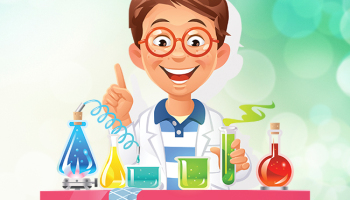 Scientist: Materials needed: Procedure:Results: 